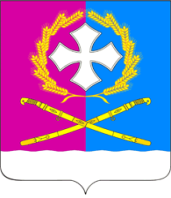 Совет Воронежского сельского поселенияУсть-Лабинского районаР Е Ш Е Н И Е«13» февраля 2018 г.				                                    № 1ст. Воронежская						                          Протокол № 65О ежегодном отчете главы Воронежского сельского поселения Усть-Лабинского района о результатах своей деятельностии деятельности администрации Воронежского сельского поселения Усть-Лабинского района за 2017 годЗаслушав и обсудив отчет главы Воронежского сельского поселения Усть-Лабинского района о результатах своей деятельности и деятельности администрации Воронежского сельского поселения Усть-Лабинского района за 2017 год, руководствуясь ст. 35 Федерального закона от 06 октября 2003 года № 131-ФЗ «Об общих принципах организации местного самоуправления в Российской Федерации» и Уставом Воронежского сельского поселения Усть-Лабинского района, Совет Воронежского сельского поселения Усть-Лабинского района решил:1. Признать работу главы и администрации Воронежского сельского поселения Усть-Лабинского района за 2017 год удовлетворительной.2. Информацию председателя Совета Воронежского сельского поселения Усть-Лабинского района о работе Совета Воронежского сельского поселения Усть-Лабинского района за 2017 год принять к сведению. 3. Юридическому отделу администрации Воронежского сельского поселения Усть-Лабинского района (Субочева) обнародовать ежегодный отчет главы Воронежского сельского поселения Усть-Лабинского района о результатах своей деятельности и деятельности администрации Воронежского сельского поселения Усть-Лабинского района и разместить на официальном сайте администрации Воронежского сельского поселения Усть-Лабинского района в информационно-телекоммуникационной сети «Интернет».4. Решение вступает в силу со дня его подписания.Председатель Совета Воронежского сельского поселенияУсть-Лабинского района                                                                Л.П. КозинскаяИсполняющий обязанности главы Воронежского сельского поселения Усть-Лабинского района                                                                Л.Н. Гедзь